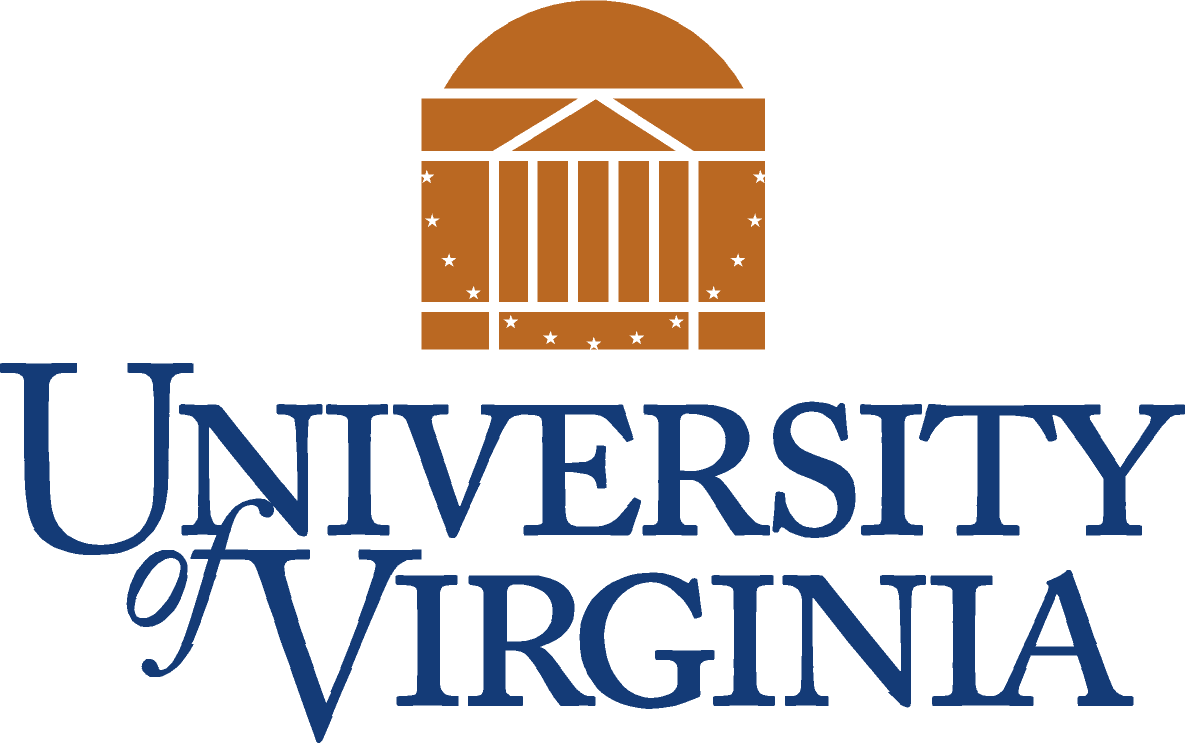 성적 괴롭힘, 성별을 이유로 한 괴롭힘, 기타 대인 폭력 관련 정보를 제공받은 교직원에 의해 이루어지는 신고 (타이틀 IX 정책)일자:			2015년 06월 25일정책 ID # 		HRM-040상태: 			최종최근 개정일:		2017년 05월 10일정책 유형: 		본 대학교연락 사무실:		기회 균등 및 민권 사무실감독자:		본 대학교 총장적용 대상: 	학술 분과(외부에 위치한 곳도 모두 포함) 및 의료 센터목차:정책 강령지정 구분에 따른 직원의 책임비밀 유지 책임 직원비밀 유지의 한계임시 구제 및 보호 조치신고신고 책임 직원학생에 의한 정보 제공본 대학교의 특정 장소에서 발생하는 금지 행위 관련 정보대중 인식 고취 행사 및 IRB 연구에 적용되는 예외신고 접수에 따른 본 대학교의 조치외부 신고기관 존중과 불만 제기자의 자율권, 그리고 주법 및 연방법상 본 대학교가 부담하는 의무 사이의 균형기타 형태의 정보 제공익명 신고외부의 상담사 및 권익 보호 관계자교육책임학생(신고자)신고 책임 직원비밀 유지 책임 직원타이틀 IX 코디네이터절차정책 도입 사유:본 정책은 타이틀 IX을 비롯한 관련 주법 및 연방법에 따라, 학생이 금지 행위(HRM-041, 성적 괴롭힘, 성별을 이유로 한 괴롭힘, 기타 대인 폭력에 관한 정책("타이틀 IX 정책")상 정의에 따름) 관련 정보를 교직원에게 제공할 수 있는 방법과 그에 따른 교직원의 의무를 안내하고 있습니다. 교직원의 의무에는, 본 대학교가 적절한 지원, 리소스, 임시 조치를 제공하고 사실 관계 조사를 위해 즉각적이고 적절한 단계를 밟는 한편 금지 행위를 중지시키고 금지 행위에 따른 영향을 바로잡아 재발을 방지할 수 있도록, 특정 교직원("신고 책임 직원")이 해당 정보를 본교의 타이틀 IX 코디네이터에게 신고할 의무도 포함됩니다. 한편 모든 교직원은 이 분야에서 각자의 책임(금지 행위 관련 정보를 제공받았을 때 취해야 할 조치도 포함)을 이해할 수 있도록 관련 교육을 이수해야 합니다.강령에 사용된 용어의 정의:불만 제기자: 자신이 금지 행위의 피해자라고 말하는 사람을 의미합니다. 해당 금지 행위를 신고했는지 여부와는 무관합니다.비밀 유지 책임 직원: (1) 의료, 임상 혹은 정신 건강 전문 면허(예: 의사, 간호사, 의사 보조 인력, 심리학자, 정신과 의사, 전문 상담사, 사회복지사, 그리고 이들의 감독하에 서비스를 수행하는 인원)를 보유한 교직원으로서 해당 전문 직무의 범위에서 본 대학교 학생 환자에게 서비스를 제공하는 경우("의료인"), 그리고 (2) 의료인이 해당 서비스를 수행함에 있어 행정상, 운영상 및/또는 기타 관련 지원을 제공하는 교직원을 의미합니다.심사 패널: 모든 금지 행위 신고를 심사하는 패널을 의미합니다. 심사 패널에는 본 대학교 위협 진단 팀의 구성원 일부 또는 전부가 포함될 수 있으며, 최소한 (1) 타이틀 IX 코디네이터, (2) 본 대학교 경찰 대표, 그리고 (3) 학생 지원과 대표가 반드시 포함되어야 합니다. 또한 심사 패널에는 신고된 사건 정황 그리고 불만 제기자와 피신고자의 상황에 따라 인력실 또는 교무처장실의 대표자가 포함될 수 있습니다. 심사 패널과 위협 진단 절차에 관한 내용은 학생 절차에 자세히 설명되어 있습니다.Just Report It(망설이지 말고 신고하세요): 금지 행위 신고를 위한 본 대학교의 온라인 신고 웹사이트(익명 신고 가능)를 의미합니다.금지 행위: 본 대학교의 성적 괴롭힘, 성별을 이유로 한 괴롭힘, 기타 대인 폭력에 관한 정책("타이틀 IX 정책")에서 "금지 행위"로 정의한 모든 행위를 의미합니다. 금지 행위에는 타이틀 IX 정책에 정의된 성폭력, 성착취, 파트너 간 폭력, 스토킹, 성적 괴롭힘, 성별을 이유로 한 괴롭힘, 공모, 보복 등이 포함됩니다.신고자: 버지니아 대학교의 학점 과정 혹은 학점 외 과정에 등록한 학생으로서 금지 행위 관련 정보를 교직원에게 제공하는 학생을 의미합니다. 불만 제기자이든 피신고자이든 목격자이든, 이 같은 정보를 제공하는 학생은 모두 신고자에 해당됩니다.피신고자 (1): 금지 행위를 한 혐의를 받고 있는 사람을 의미합니다.신고 책임 직원: 금지 행위 관련 정보를 학생이 제공하는 경우, 신고 책임 직원이란 비밀 유지 책임 직원이 아닌 교직원 모두를 의미합니다. 교직원이 연루된 금지 행위 관련 정보를 직원이 제공하는 경우, 신고 책임 직원이란 상급자, 경영진, 인력 관리 전문가를 의미합니다. (아래의 각주 1 참조.) 기숙사 근로 학생, 대학원생 조교, 기타 근로 학생 자격으로 이 같은 정보를 제공받는 근로 학생도 모두 신고 책임 직원에 포함됩니다.학생 절차: 학생이 금지 행위를 했다는 신고가 있을 경우 이를 조사하고 해결하는 절차를 규정한, 본 대학교의 학생 지목 신고 처리 절차를 의미합니다.학생 리소스 가이드: 본 대학교의 학생용 리소스 및 신고 가이드를 의미합니다. 여기에는 의료 및 정신 건강 관련 도움과 지원을 제공하는 본교 리소스 및 커뮤니티 리소스를 어떻게 찾고 이용할 수 있는지, 임시 구제 및 보호 조치를 어떻게 요청할 수 있는지, 금지 행위를 본교 및 사법 기관에 어떻게 신고할 수 있는지, 그 밖에 금지 행위를 겪었거나 목격한 본교 학생들에게 도움이 되는 정보가 상세히 안내되어 있습니다.타이틀 IX 코디네이터: 본 대학교의 타이틀 IX 준수 여부를 감시할 책무가 있는 사람을 의미합니다. "타이틀 IX 코디네이터"는 타이틀 IX 코디네이터, 타이틀 IX 부코디네이터 및/또는 이들에 의해 지정된 숙련된 사람을 의미합니다.타이틀 IX 정책: 본 대학교의 성적 괴롭힘, 성별을 이유로 한 괴롭힘, 기타 대인 폭력에 관한 정책을 의미합니다.정책 강령:본 대학교는, 학생들이 금지 행위를 겪었거나 목격했거나 알고 있는 경우 이를 본교에 신고하거나 본교 또는 지역 커뮤니티의 비밀 유지 리소스에 도움을 청할 것을 강력히 권고합니다. 교직원들은 금지 행위 관련 정보를 알게 되는 경우 직책에 따라 책임이 다릅니다. 교직원들은 "비밀 유지 책임 직원" 또는 "신고 책임 직원" 중 하나로 지정되어 있으며, 각각의 책임은 아래에서 자세히 설명합니다. 모든 학생들은 이용 가능한 신고 방법이 무엇인지, 그리고 금지 행위 관련 정보를 비밀 유지 책임 직원과 신고 책임 직원에게 제공했을 때 그 결과에 어떤 차이가 있는지 이해하고 있어야 합니다.금지 행위 관련 정보를 제공받았으나 신고 책임 여부에 대해 확신이 서지 않는 직원은 타이틀 IX 코디네이터와 상의해야 합니다. 정보의 비밀을 유지하며 제공하기 원하나 교직원이 비밀 유지 책임 직원인지 여부에 대해 확신이 서지 않는 학생은 정보 제공에 앞서 그 여부를 묻고 확인해야 합니다.지정 구분에 따른 직원의 책임:비밀 유지 책임 직원:
비밀 유지 책임 직원은 신고자의 서면 허락 없이는 금지 행위 관련 정보를 본교의 타이틀 IX 코디네이터를 비롯한 누구에게도 공개할 수 없습니다. 단, 여기에는 아래 설명한 것처럼 몇 가지 예외가 있습니다. 본 대학교는 본교 의료 센터(연계 클리닉 포함), 엘슨 학생 보건 센터를 비롯해 학생들이 이용할 수 있는 비밀 유지 책임 직원 서비스를 목록으로 정리하여 제공하고 있습니다.비밀 유지의 한계:
비밀 유지 책임 직원은 자신에게 제공된 금지 행위 관련 정보를 비밀로 유지해야 하며 본교의 타이틀 IX 코디네이터를 비롯한 누구에게도 공개할 수 없습니다. 단, 신고자의 서면 허락이 있는 경우, 또는 관련 법이나 법원 명령에 의해 정보 공개가 허용 혹은 요구되는 경우는 예외입니다. 예를 들어, 관련자가 자신이나 타인에게 심각한 상해를 입힐 것으로 우려되는 경우, 또는 18세 미만 미성년자에 대한 학대나 방치가 의심되는 경우, 비밀 유지 책임 직원은 해당 정보를 공개할 의무를 부담할 수 있습니다. 허락의 유효성 여부, 또는 정보 공개를 요구하는 법이나 법원 명령의 적용 여부 혹은 범위에 관한 질문은 본 대학교 법무실로 연락하여 문의해야 합니다.비밀 유지 책임 직원에게 정보를 공개하는 신고자는, 상기 예외를 제외하고는 자신이 공개하는 정보가 타이틀 IX 코디네이터와 공유되지 않으며 따라서 본 대학교는 해당 정보를 사용해 금지 행위를 조사하거나 피신고자에 대한 징계 조치를 취할 수 없음을 이해해야 합니다.임시 구제 및 보호 조치:
비밀 유지 책임 직원은 적절한 경우 학생들에게, 본교 및 지역 커뮤니티에서 피해자 권익 보호 서비스를 비롯해 필요한 보건 서비스나 정신 건강 서비스를 어떻게 이용할 수 있는지 관련 정보를 제공할 수 있습니다. 학생들이 이 같은 서비스를 어디에서 찾고 이용할 수 있는지에 대한 정보는 학생 리소스 가이드에 상세히 안내되어 있습니다.또한 학생들은 비밀 유지 책임 직원에게 구제 조치(학생의 안전, 웰빙, 지속적인 학업 기회를 위한 조치) 또는 보호 조치(피신고자에 대한 조치) 요청 방법을 문의할 수 있습니다. 이러한 조치에는 연락 금지 명령(금지 행위 관련 당사자들이 서로 연락하는 것을 금지), 학사 일정 변경 및 지원, 기숙사나 업무 일정 및/또는 주차 장소 변경이 포함될 수 있습니다.비밀 유지 책임 직원은 이 같은 구제 및/또는 보호 조치를 요청하고자 하는 학생이 있으면 기회 균등 및 민권 사무실 또는 학생처장실에 있는 타이틀 IX 코디네이터에게 연락하도록 안내해야 합니다. 학생들이 명심해야 할 점은, 기회 균등 및 민권 사무실과 학생처장실 직원들은 비밀 유지 책임 직원이 아니며, 이들에게 금지 행위 관련 정보를 제공할 경우 이들은 타이틀 IX 코디네이터에게 해당 정보를 알리게 된다는 것입니다. 학생들은 금지 행위에 관한 자세한 정보를 제공하지 않고도 다양한 구제 조치를 요청할 수 있으며, 자신의 이름을 피신고자나 다른 사람들에게 알리지 말 것, 조사를 진행하지 말 것 및/또는 징계 조치를 취하지 말 것 등을 요청할 수 있습니다. 본 대학교는 이러한 요청이 있을 경우, 불만 제기자와 본교 커뮤니티의 건강 및 안전을 보호할 수 있는 범위에서 이를 존중하고 이행합니다. 이러한 요청은 학생 절차에 기술된 바에 따라 심사 패널이 검토하게 됩니다. (아래의 섹션 B.2.d 참조.)신고:
신고자는, 처음에 비밀 유지 책임 직원에게 도움을 구했더라도, 금지 행위를 본 대학교 및/또는 지역 사법 기관에 언제든지 신고할 권리가 있습니다. 이 경우, 신고자가 비밀 유지 책임 직원에게 신고 의사를 표시하면, 비밀 유지 책임 직원은 이를 존중하고 신고자가 신고할 수 있도록 Just Report It(망설이지 말고 신고하세요), 타이틀 IX 코디네이터, 또는 적절한 타이틀 IX 부코디네이터에게 안내해야 합니다. 본교와 사법 기관에 신고하는 방법은 타이틀 IX 정책과 학생 리소스 가이드에 자세히 안내되어 있습니다.신고 책임 직원:
신고 책임 직원은 신고자로부터 금지 행위 관련 정보를 제공받은 경우 이를 본교의 타이틀 IX 코디네이터에게 신고할 의무가 있으며, 이처럼 신고 대상이 되는 정보에는 신고자, 당사자들, 목격자들의 이름 및 일체의 식별 정보, 그리고 금지 행위 발생 일시 및 구체적 장소 등 그 밖의 모든 관련 정보가 포함됩니다.학생에 의한 정보 제공1:
대중 인식 고취 행사 및 IRB 연구를 제외하고는(아래의 서브섹션 a) 참조), 신고 책임 직원은 신고자로부터 금지 행위 관련 정보를 제공받은 경우 즉시 Just Report It(망설이지 말고 신고하세요)를 통해 이를 본교의 타이틀 IX 코디네이터에게 신고할 의무가 있습니다. 이처럼 신고 대상이 되는 정보에는 신고자, 불만 제기자, 피신고자, 목격자 및/또는 그 밖에 해당 사건에 대해 알고 있는 제3자들의 이름 및 일체의 식별 정보, 그리고 금지 행위 발생 일시 및 구체적 장소 등 그 밖의 모든 관련 정보가 포함됩니다.가능하면, 신고자가 신고 책임 직원에게 정보를 제공하기에 앞서 신고 책임 직원은 자신이 본 정책상 신고 의무가 있음을 미리 설명해야 합니다. 이 때 만약 신고자가 아직 정보를 제공하지 않은 상태에서 비밀 유지를 원한다는 의사를 표시하면, 신고 책임 직원은 신고자에게 비밀 유지 책임 직원을 안내해 주어야 합니다.본 대학교의 특정 장소에서 발생하는 금지 행위 관련 정보:
본 정책은 본교 학생이 교직원에게 금지 행위 관련 정보를 제공하는 경우를 주로 다루고 있습니다. 그러나 버지니아 주법 §23.1-806("버지니아 신고법")에 따라, 신고 책임 직원은 "캠퍼스에서, 캠퍼스가 아닌 건물이나 장소에서, 또는 공공장소에서" 금지 행위가 발생했다는 정보를 알게 되는 경우에는 그 출처에 관계없이 타이틀 IX 코디네이터에게 전부 신고해야 합니다. 버지니아 신고법은 "캠퍼스", "캠퍼스가 아닌 건물이나 장소", "공공장소"를 폭넓게 정의하고 있으며 여기에는 본교의 모든 건물 및 구내(기숙사 홀 포함), 본교가 소유하거나 관리/통제하는 모든 인접(구외) 재산, 학생 조직이 관리/통제하거나(프래터니티 하우스 포함) 학생들이 수시로 이용하는 모든 재산(위치 불문), 본교 건물 및 구내에서 접근 가능한 인접 공공장소(도로, 인도, 주차 시설 포함) 등이 포함됩니다. 1본 정책은 학생이 정보를 제공하는 경우를 주로 다루고 있으나, 본 정책상 신고 책임 직원으로 지정된 교직원은 교직원이 연루된 금지 행위 관련 정보에 대해서도 신고 의무를 부담할 수 있습니다. 타이틀 IX 정책에 따르면 상급자, 경영진, 인력 관리 전문가는 교직원이 불만 제기자나 피신고자 자격으로 연루된 금지 행위에 대해 모든 관련 정보를 타이틀 IX 코디네이터에게 신고할 의무가 있습니다. 이러한 신고 의무는 상급자, 경영진, 인력 관리 전문가가 그러한 금지 행위 관련 정보를 알았거나(정보의 직간접적 제공을 통해) 합리적으로 알 수 있었던 경우에 모두 적용됩니다. 교수진의 경우 상급자에는 학과장, 학장, 기타 관리자급이 포함됩니다.신고 책임 직원이 버지니아 신고법 해석에 필요한 전문성을 갖추고 있을 필요는 없습니다. 자신이 알게 된 정보가 신고 의무 대상에 해당하는지 여부는 타이틀 IX 코디네이터에게 문의하시기 바랍니다. 버지니아 신고법 전문은 여기에서 확인 가능합니다.대중 인식 고취 행사 및 IRB 연구에 적용되는 예외:
신고 책임 직원은 (A) 대중 인식 고취 행사(예: 학생들이 금지 행위 관련 정보를 공개할 수 있는 "Take Back the Night(우리의 밤을 되찾다)", 촛불 추모회, 시위, "Suvivor Speak-Outs(생존자가 말하다)", 기타 공개적인 장을 말하며 "대중 인식 고취 행사"로 총칭)에서 알게 된 정보, 또는 (B) 학생이 기관 심사 위원회에서 승인한 인간 대상 연구 프로토콜("IRB 연구")에 참여하는 동안 제공받은 정보는 신고할 의무가 없습니다. 본 대학교는 대중 인식 고취 행사에서 학생들의 타이틀 IX상 권리 그리고 본교 및 커뮤니티를 통해 이용 가능한 리소스와 지원에 대해 정보를 제공할 수 있으며, 기관 심사 위원회는 적절한 경우 연구원으로 하여금 이러한 정보를 IRB 연구 대상으로 참여하는 모든 학생에게 제공하도록 요구할 수 있습니다.신고 접수에 따른 본 대학교의 조치: 
타이틀 IX 코디네이터는 금지 행위 신고를 받으면 학생 절차에 기술된 바에 따라 최초 진단을 실시하는 한편, 불만 제기자에게는 리소스 및 이용 가능 서비스에 관한 정보를 제공하고 임시 조치를 제안하며 해당 사건을 최대한 신속, 공정하게 해결하기 위해 적절한 조치를 취합니다. 타이틀 IX 코디네이터는 또한 자신이 알고 있는 모든 정보를 학생 절차에 따라 심사 패널에 전달합니다. 가능한 범위에서, 신고 책임 직원에게 제공된 정보는 (A) 해당 사건의 진단, 조사, 해결을 지원하기 위해 관련 정보를 "알 필요가 있는" 한정된 범위의 교직원에게만, 또는 (B) 심사 패널의 지시가 있는 경우 지역 사법 기관이나 검찰 당국(학생 절차의 정의에 따름)에게만 공유됩니다. 최초 진단, 위협 진단, 그리고 위협 진단에 따라 본 대학교가 취할 수 있는 다양한 조치에 관해서는 학생 절차에 설명되어 있습니다.외부 신고:
(A) 긴급한 경우, (B) 심사 패널의 지시가 있는 경우, 또는 (C) 사건이 이미 사법 기관에 신고된 경우를 제외하고는, 신고 책임 직원은 불만 제기자의 동의가 없는 한 관련 정보를 사법 기관에 제공해서는 안 됩니다. 사법 기관이 정보를 원하는 경우에는 타이틀 IX 코디네이터에게 직접 연락하여 요청하도록 안내해야 합니다.기관 존중과 불만 제기자의 자율권, 그리고 주법 및 연방법상 본 대학교가 부담하는 의무 사이의 균형:
금지 행위 관련 정보를 제공 혹은 신고받거나 그 밖의 방식으로 알게 되어 타이틀 IX 코디네이터에게 신고하면, 본 대학교는 주법 및 연방법상 의무를 이행하고 괴롭힘이나 차별이 없는 환경을 유지하기 위해 필요한 조치를 취할 수 있게 됩니다. 또한 이처럼 타이틀 IX 코디네이터에게 신고하면, 본 대학교가 불만 제기자에게 적절한 지원, 리소스, 임시 조치를 제공하고, 해당 금지 행위로 인한 건강상 혹은 안전상 위험을 진단하며, 사실 관계 조사를 위해 즉각적이고 적절한 단계를 밟는 한편, 금지 행위를 중지시키고 금지 행위에 따른 영향을 바로잡아 재발을 방지할 수 있도록 신속하고 효과적인 조치를 취하는 데 큰 도움이 됩니다.일부 경우, 신고자는 신고 책임 직원에게 금지 행위 관련 정보를 제공하는 동시에 (a) 자신의 이름이나 기타 개인 식별 정보를 피신고자나 다른 사람들에게 알리지 말 것, (b) 조사를 진행하지 말 것 및/또는 (c) 징계 조치를 취하지 말 것을 요청할 수 있습니다. 신고 책임 직원은 이러한 요청이 있으면 타이틀 IX 코디네이터에게 알려야 합니다.2 이 경우 본 대학교는 기관 존중과 불만 제기자의 자율권, 그리고 주법 및 연방법상 본 대학교가 부담하는 의무 사이에서 균형을 찾기 위해 노력합니다. 이에 따라, 본 대학교는 타이틀 IX 정책, 주법, 연방법에 따라 본교 커뮤니티의 건강과 안전을 보호할 수 있는 범위에서 그와 같은 요청을 존중하고 이행합니다.불만 제기자가 (a) 자신의 이름이나 기타 개인 식별 정보를 피신고자나 다른 사람들에게 알리지 말 것, (b) 조사를 진행하지 말 것 및/또는 (c) 징계 조치를 취하지 말 것을 요청하는 경우 심사 패널의 조치, 위협 진단 절차, 본 대학교의 대응에 대해서는 학생 절차에 자세히 설명되어 있습니다. 기타 형태의 정보 제공:익명 신고:
본 대학교는 학생들이 금지 행위를 신고하도록 장려하는 동시에, Just Report It(망설이지 말고 신고하세요)을 통한 익명 신고 방법도 제공하고 있습니다. 이 시스템은 사용자가 정보를 입력하기 앞서, 입력하는 모든 정보가 타이틀 IX 정책에 따라 본 대학교에게 신고된다는 점을 고지하며, 사용자는 원하는 만큼 정보를 제공할 수 있습니다.익명 신고는 불만 제기자의 신원이 명시된 신고와 동일한 방식으로 진단이 이루어집니다. 익명 신고가 제출되면 본교의 타이틀 IX 코디네이터에게 전달되며, 타이틀 IX 코디네이터는 관련 정보를 검토한 후 이로 인해 영향을 받은 사람과 본교 커뮤니티의 건강 및 안전을 보호하기 위해 추가 조치가 필요할지 결정합니다. 타이틀 IX 정책 및 학생 절차의 조항에 따라 본 대학교는 익명 신고를 비롯한 모든 종류의 신고에 대응하며, 최초 진단 및 위협 진단을 통해 관련 정보의 성격 및 상황을 파악한 후 어떤 조치가 가능할지 결정합니다.2 Just Report It(망설이지 말고 신고하세요) 양식은 신고 책임 직원이 이 같은 요청이 있었음을 표시할 수 있도록 되어 있습니다.외부의 상담사 및 권익 보호 관계자:
샬러츠빌 커뮤니티의 상담사, 권익 보호 관계자, 의료인은 본 정책의 적용을 받지 않으며, 학생이 정보 공개를 요청 및 승인하고 동의서나 포기서에 서명하지 않는 이상 해당 정보를 본 대학교에게 공개할 의무가 없습니다. 지역 내의 이 같은 상담사, 권익 보호 관계자, 의료인 가운데 일부는 이 목록에 정리되어 있습니다. 지역 내 권익 보호 관계자에는 본 대학교와 계약을 맺고 있는 성폭력 피해자 리소스 기관도 포함되며, 이러한 기관은 독립적으로 활동하고 비밀을 유지하는 권익 보호 관계자와 즉시 연결시켜 줍니다. 권익 보호 관계자는 트라우마를 겪는 피해자가 상황에 대처하는 방법을 안내하고 이용 가능한 리소스, 지원, 신고 방법을 알려 줍니다.이 같은 상담사, 권익 보호 관계자, 의료인은 본 대학교와의 관계에서는 비밀을 유지할 수 있으나, 그 외의 관계에서는 주법 및 연방법에 따라 신고 의무 등 다른 의무가 있을 수 있습니다.교육:
모든 교직원은 타이틀 IX상 자신의 신고 의무에 대해 이해할 수 있도록 정기적으로 교육을 이수해야 합니다. 이 같은 필수 교육은 온라인 절차를 통해 관리되며, 관련 법 준수 여부를 확인하기 위해 교육 이수 현황이 체크됩니다.책임:학생(신고자):
학생 신고자에게는 다음의 책임이 있습니다:금지 행위 관련 정보를 제공하는 방법에는 어떤 것이 있는지 이해(즉, 비밀 유지 책임 직원과 신고 책임 직원의 차이를 이해)하고, 그러한 정보 제공이 있을 경우 본 대학교는 그에 대응할 의무가 있다는 점을 이해해야 합니다.(a) 자신의 이름이나 기타 개인 식별 정보를 피신고자나 다른 사람들에게 알리지 말 것, (b) 조사를 진행하지 말 것 및/또는 (c) 징계 조치를 취하지 말 것을 요청하는 경우, 본 대학교가 이 같은 요청에 대한 검토 절차를 거친다는 점을 이해해야 합니다.필요시 학생 담당 타이틀 IX 부코디네이터에게 구제 및 보호 조치를 요청해야 합니다.신고 책임 직원:
신고 책임 직원에게는 다음의 책임이 있습니다:금지 행위 관련 정보의 제공을 고려 중이거나 이미 제공한 학생에게, 신고 책임 직원으로서 해당 정보를 본 대학교에 신고할 의무가 있다고 설명해 주어야 합니다.제공받은 금지 행위 관련 정보를 즉시 Just Report It(망설이지 말고 신고하세요)을 통해 신고해야 합니다.신고 의무에 관한 본교의 필수 교육 과정을 모두 적시에 이수해야 합니다.질문이나 우려가 있을 경우 타이틀 IX 코디네이터에게 연락해야 합니다.비밀 유지 책임 직원:
비밀 유지 책임 직원에게는 다음의 책임이 있습니다:금지 행위 관련 정보의 제공을 고려 중이거나 이미 제공한 학생에게, 본 정책에 기술된 한정된 예외를 제외하고는 해당 정보가 타이틀 IX 코디네이터와 공유되지 않으며 따라서 본 대학교는 해당 정보를 사용해 금지 행위를 조사하거나 피신고자에 대한 징계 조치를 취할 수 없음을 설명해 주어야 합니다.이용 가능한 리소스 및 지원 서비스가 무엇인지 이해하고 그에 관한 정보를 제공해야 합니다.처음에 비밀 유지를 원하며 정보를 제공했던 학생이 본 대학교 및/또는 지역 사법 기관에 신고하기로 결정하는 경우, 이를 존중하고 그와 같은 신고 절차와 관련해 도움을 줄 수 있는 적절한 본교 리소스를 안내해 주어야 합니다.교직원들의 금지 행위 신고 의무와 관련해 리소스 역할을 해야 합니다.타이틀 IX 코디네이터:
타이틀 IX 코디네이터에게는 다음의 책임이 있습니다:본 정책, 타이틀 IX 정책, 관련 절차의 변경을 요할 수 있는 주법 및 연방법 개정 현황을 모니터링함으로써 본교의 금지 행위 신고 관련 정책 및 절차가 현행으로 유지되도록 해야 합니다. 이를 위해 타이틀 IX 코디네이터는 본 대학교 법무실과 긴밀히 협조해야 합니다.필요에 따라 학생처장실을 비롯한 본교 각 사무실 및 기관과 연락하여 모든 당사자가 필요한 정보, 도움, 지원(적절한 구제 및 보호 조치도 포함)을 받고 있는지 확인해야 합니다.각 기관이 본 정책을 준수(필수 교육도 포함)하고 있는지 모니터링해야 합니다.교직원들의 금지 행위 신고 의무와 관련해 리소스 역할을 해야 합니다.절차:Just Report It(망설이지 말고 신고하세요)관련 정보:성폭력 교육 및 리소스
HRM-041, 성적 괴롭힘, 성별을 이유로 한 괴롭힘, 기타 대인 폭력에 관한 정책
인포그래픽("성폭력 및 성별을 이유로 한 폭력: 학생들이 알아야 할 내용")